ПАМЯТКА
об основных способах дистанционного мошенничества

Несмотря на принимаемые правоохранительными органами меры, дистанционные хищения с использованием информационно-телекоммуникационных технологий стремительно набирают силу.

Мошенники умело используют всю доступную информацию и современные технологии, разбираются в психологии людей, вынуждая жертву раскрывать всю информацию о себе либо совершать те или иные действия, используют человеческие слабости (стяжательство, алчность), чувства (сострадание, обеспокоенность за близких, жалость) в своих корыстных интересах.

Основные известные схемы телефонного мошенничества:

1. Случай с родственником.

Мошенник представляется родственником (знакомым) и взволнованным голосом по телефону сообщает, что задержан сотрудниками полиции за совершение преступления (совершил ДТП, хранил оружие или наркотики, нанёс тяжкие телесные повреждения). Далее в разговор вступает якобы сотрудник полиции. Он уверенным тоном сообщает, что уже не раз «помогал» людям таким образом. Но если раньше деньги привозили непосредственно ему, то сейчас деньги необходимо привезти в определенное место, передать какому-либо человеку, либо перевести на счет (абонентский номер телефона).

2. Розыгрыш призов (это могут быть телефон, ноутбук, автомобиль и др.).

На телефон абонента сотовой связи приходит смс-сообщение, из которого следует, что в результате проведенной лотереи он выиграл автомобиль. Для уточнения всех деталей потенциальной жертве предлагается посетить определенный сайт и ознакомиться с условиями акции, либо позвонить по одному из указанных телефонных номеров. Во время разговора по телефону мошенники сообщают о том, что для выполнения необходимых формальностей (уплаты госпошлины, оформления необходимых документов, оплаты за комиссию перевода) счастливому обладателю новенького автомобиля необходимо перечислить на счет указанную ими сумму, а затем набрать определенную комбинацию цифр и символов, якобы для проверки поступления денег на счет и получения «кода регистрации». Как только жертва завершает указанные манипуляции, счет обнуляется, а мошенники исчезают в неизвестном направлении.

Если вы узнали о проведении лотереи только тогда, когда «выиграли» автомобиль, если вы не заполняли заявку на участие в ней либо каким-либо другим способом не подтверждали свое участие в розыгрыше, то, вероятнее всего, вас пытаются обмануть. Будьте осторожны!

3. SMS-просьба.

Абонент получает на мобильный телефон сообщение: «У меня проблемы, позвони по такому-то номеру, если номер не доступен, положи на него определенную сумму и перезвони». Человек пополняет счёт и перезванивает, телефон по-прежнему не доступен, а деньги вернуть уже невозможно.

4. Телефонный заказ от руководителей правоохранительных и государственных органов власти.

На телефон абонента (предпринимателя, руководителя объекта общественного питания, торгового центра либо их сотрудникам и др.) поступает звонок от правонарушителя, который представляется одним из руководителей правоохранительных органов (прокуратуры города и др.) и просит пополнить счет его телефона, дополнительно к этому просит, например, забронировать столик в ресторане и сообщает, что по приезду на объект рассчитается. Не дожидаясь приезда якобы должностного лица, руководствуясь принципом уважения и доверия к руководителю названной должности в правоохранительных органах, потерпевший переводит через терминал банка, либо через иные финансовые услуги денежные средства в указанной сумме.

5. Платный код.

Поступает звонок, якобы от сотрудника службы технической поддержки оператора мобильной связи, с предложением подключить новую эксклюзивную услугу или для перерегистрации во избежание отключения связи из-за технического сбоя, или для улучшения качества связи. Для этого абоненту предлагается набрать под диктовку код, который является комбинацией для осуществления мобильного перевода денежных средств со счета абонента на счет злоумышленников.

6. Штрафные санкции оператора.

Злоумышленник представляется сотрудником службы технической поддержки оператора мобильной связи и сообщает, что абонент сменил тарифный план, не оповестив оператора (также могут быть варианты: не внес своевременную оплату, воспользовался услугами роуминга без предупреждения) и, соответственно, ему необходимо оплатить штраф в определенном размере, купив карты экспресс-оплаты и сообщив их коды.

7. Ошибочный перевод средств.

Абоненту поступает SMS-сообщение о поступлении средств на его счет, переведенных с помощью услуги «Мобильный перевод». Сразу после этого поступает звонок и мужчина (или женщина) сообщает, что ошибочно перевел деньги на его счет, при этом просит вернуть их обратно тем же «Мобильным переводом». В действительности деньги не поступают на телефон, а человек переводит свои собственные средства. Если позвонить по указанному номеру, он может быть вне зоны доступа. Кроме того, существуют такие номера, при осуществлении вызова на которые с телефона снимаются все средства.

8. Предложение получить доступ к СМС-переписке и звонкам абонента.

Учитывая склонность некоторых граждан «пошпионить» за близкими и знакомыми, злоумышленниками используется следующая схема мошенничества в сети Интернет: пользователю предлагается изучить содержание смс-сообщений и список входящих и исходящих звонков интересующего абонента. Для этого необходимо отправить сообщение стоимостью от 10 до 30 рублей на указанный короткий номер и вписать в предлагаемую форму номер телефона абонента.

После того, как пользователь отправляет смс, с его счета списывается сумма гораздо больше той, что была указана мошенниками, а интересующая информация впоследствии так и не поступает.

9. Продажа имущества на интернет-сайтах.

При звонке на телефон, размещенный на Интернет-сайтах объявлений (Авито, ФарПост, Дром и др.) правонарушитель просит пополнить счет его телефона, либо сообщить данные и номер карты потерпевшего для перевода денежных средств в качестве задатка за товар. После сообщения данных карты происходит списание денежных средств.

10. Новая схема телефонного мошенничества «Фишинг».

Одной из распространенных схем киберпреступников в последние годы стал «Фишинг» – это вид мошенничества, при котором злоумышленники под любым предлогом вынуждают нас предоставлять конфиденциальные данные в «наших собственных интересах», то есть искусственно создается ситуация, требующая помощи от специалиста.

Цель мошенников под любым предлогом извлечь секретную личную информацию о кредитке. Для получения доступа к конфиденциальным данным владельца мнимые помощники используют телефонную связь как в автоматизированном режиме, так и напрямую от мнимого «операциониста» банковского сектора.

Во многих случаях в течение дня нам постоянно начинают звонить на мобильник с незнакомого московского номера, начинающегося на 495. Звонки с московских номеров обычно настолько настойчивы (иногда до десяти звонков за день), что мы зачастую уступаем и отвечаем на них.

Как только мы отвечаем на звонок, нам сразу сообщают важную информацию о возникших проблемах с нашей картой, например, что она заблокирована, а служба безопасности банка предотвратила попытку несанкционированного списания. Затем звонящий предлагает помощь в сложившейся ситуации, на которую многие из нас соглашаются.

Нас убеждают в срочном решении возникшей ситуации, пока еще не все деньги украдены. Очень последовательно мошенники стараются получить от нас всю личную информацию о кредитке, присылают новые пароли и ПИН коды в СМС-уведомлениях. Успокаивающим голосом «банковские работники» предлагают различные возможные варианты защиты.

Догадаться о том, что любезный помощник на другом конце провода является мошенником не всегда легко, но в любом случае это возможно. Изначально можно поблагодарить за бдительность и узнать должность, инициалы звонившего сотрудника кредитной организации и предпринять попытку дозвониться по горячей линии.

Использовать для выяснения сложившейся ситуации лучше другой свой номер, потому что на сегодняшний день у вымогателей существуют технологии, позволяющие перенаправлять все последующие звонки на телефонное устройство мошенников.

11. Хищения с карт, подключенных к опции бесконтактных платежей.

Для проведения оплаты по такой карте достаточно приложить её к терминалу. Ввод ПИН-кода не требуется если сумма не превышает 1 000 рублей. При этом количество расходных транзакций не ограничено.

Чтобы получить деньги, мошеннику даже не понадобится воровать карту у клиента. Если в общественном транспорте поднести устройство к сумке или карману владельца, то средства спишутся. Для этих целей мошенники изготавливают самодельные переносные считыватели или используют банковские терминалы, оформленные по фиктивным документам.

Также в текущем году злоумышленники продолжают активно использовать фишинг в социальных сетях и онлайн-мессенджерах. Наибольшую выгоду мошенникам приносят махинации через Авито, с помощью которых они получают доступ в онлайн-банк.

12. Взлом аккаунта друга.

Люди могут даже не подозревать, что им пишет посторонний человек под видом родственника, друга, с просьбой перевода денег в связи с произошедшим горем. Таким образом, войдя в доверие, мошенники пытаются украсть ваши деньги.
ПАМЯТКА для граждан о профилактике и предупреждении дистанционных преступлений в сфере информационно-телекоммуникационных технологий:

Чтобы не оказаться жертвой мошенников необходимо знать следующее:

– сотрудники любого банка никогда не просят сообщить данные вашей карты (номер карты, срок её действия, секретный код на оборотной стороне карты), так как у них однозначно имеются ваши данные;

– не при каких обстоятельствах не сообщать данные вашей банковской карты, а так же секретный код на оборотной стороне карты;

– хранить пин-код отдельно от карты, ни в коем случае не писать пин-код на самой банковской карте;

– не сообщать пин-код третьим лицам;

– остерегаться «телефонных» мошенников, которые пытаются ввести вас в заблуждение;

– лучше избегать телефонных разговоров с подозрительными людьми, которые представляются сотрудниками банка, не бойтесь прервать разговор, просто кладите трубку;

– внимательно читайте СМС сообщения приходящие от банка;

– никогда и никому не сообщайте пароли, и секретные коды, которые приходят вам в СМС сообщении от банка;

– помните, что только мошенники спрашивают секретные пароли, которые приходят к вам в СМС сообщении от банка;

– сотрудники банка никогда не попросят вас пройти к банкомату;

– если вас попросили пройти с банковской картой к банкомату, то это очевидно мошенники;

– не покупайте в интернет – магазинах товар по явно заниженной стоимости, так как это очевидно мошенники;

– никогда не переводите денежные средства, если об этом вас просит сделать ваш знакомый в социальной сети, возможно мошенники взломали аккаунт, сначала свяжитесь с этим человеком и узнайте действительно ли он просит у вас деньги;

– в сети «Интернет» не переходите по ссылкам на неизвестные сайты;

– действуйте обдуманно, не торопливо, помните, что «Бесплатный сыр только в мышеловке».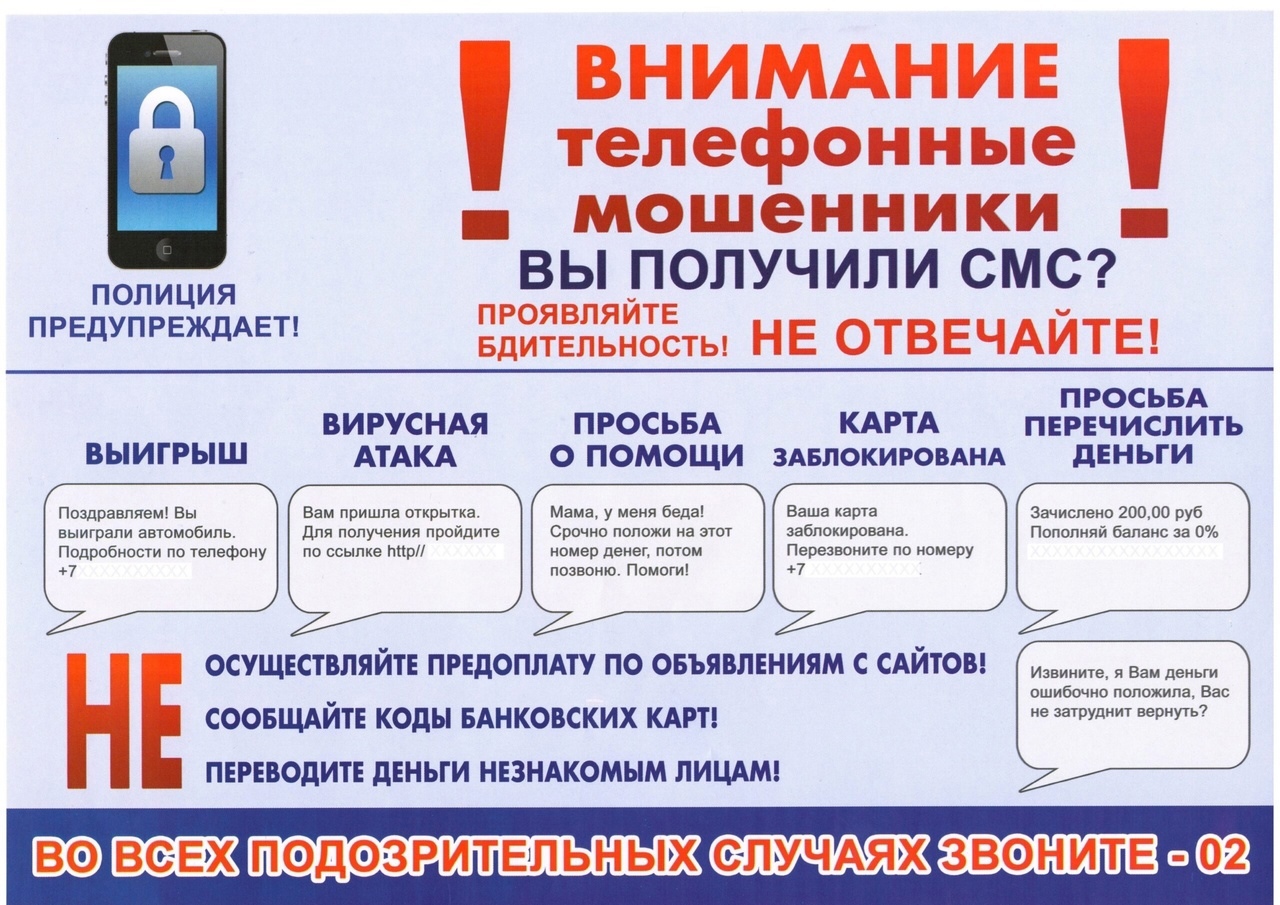 